Congratulations to everyone who has been turning up to the Couch 2 5k sessions on a regular basis.  By now many people have commented that they are seeing an improvement in their fitness levels and enjoying the group sessions.  For all the participants, here are a few extra tips to help you on the way and some stretches for you to do after each session.Fuel your body for exercise.  Try and leave 2 hours between eating a large meal and exercising. The best way is to have a small snack (Banana) to give you enough energy to exercise about 1 hour before.  After your session have a meal including protein (meat, fish, and lentils) to repair your muscles.Wear the correct footwear.  Your trainers don’t have to be designer and expensive but they do need to give you support and comfort.Aim to exercise 3-5 times per week to increase your aerobic lung capacity.  Your sessions might include three c25k sessions and 2 walks a week.  The more exercise you do the quicker you will improve. Exercise with a friend/family member to keep you motivated.Warm up ready to exercise. 5 minutes brisk walk to warm up your muscles and increase your body temperature and heart rate.Don’t worry about how fast you can run.  Your speed will increase as you get fitter.  Try and breathe in through your nose and out of your mouth while running.Stretch at the end of each session when your muscles are warm.  Hold each stretch for 15 seconds each leg.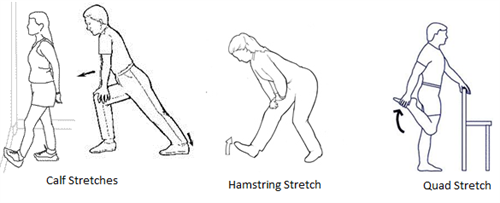 You can download the couch 2 5k app to your phone.  http://www.nhs.uk/change4life/pages/couch-to-5k.aspx 